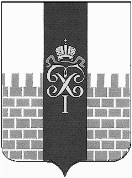 МЕСТНАЯ АДМИНИСТРАЦИЯ МУНИЦИПАЛЬНОГО ОБРАЗОВАНИЯ ГОРОД ПЕТЕРГОФ____________________________________________________________________________                       ПОСТАНОВЛЕНИЕ     _________                                                                                                       _______170______ 29.12.2023В соответствии с Бюджетным кодексом Российской Федерации, Положением о бюджетном процессе в МО город Петергоф и Постановлением местной администрации муниципального образования город Петергоф № 150 от 26.09.2013 года «Об утверждении Положения о Порядке разработки, реализации и оценки эффективности муниципальных программ и о Порядке разработки и реализации планов по непрограммным расходам местного бюджета МО г. Петергоф» местная администрация муниципального образования город ПетергофПостановляет:1.Внести в постановление местной администрации муниципального образования город Петергоф от 03.11.2022 №142 «Осуществление благоустройства территории муниципального образования» (с изменениями от 15.11.2023 №132) следующие изменения: приложение к постановлению изложить в редакции согласно приложению к настоящему постановлению.2. Приложения №№2,3,6,7,8 к ведомственной целевой программе оставить без изменения.3. Постановление вступает в силу с даты подписания.4.  Контроль за исполнением настоящего постановления оставляю за собой. Глава местной администрации муниципального образования   город Петергоф                                                                                                                 Т.С. ЕгороваПриложение к Постановлению МАМО г. Петергоф                                                                                                                                   №  170 от  29.12.2023 гВЕДОМСТВЕННАЯ ЦЕЛЕВАЯ   ПРОГРАММА «Осуществление благоустройства территории муниципального образования»1. Наименование вопроса местного значения: организация благоустройства территории муниципального образования в соответствии с законодательством в сфере благоустройства, включающая:-обеспечение проектирования благоустройства при размещении элементов благоустройства;- содержание внутриквартальных территорий в части обеспечения ремонта покрытий, расположенных на внутриквартальных территориях, и проведения санитарных рубок (в том числе удаление аварийных, больных деревьев и кустарников) на территориях, не относящихся к территориям зеленых насаждений в соответствии с законом Санкт-Петербурга;- размещение, содержание, включая ремонт устройств для вертикального озеленения и цветочного оформления, элементов озеленения, планировочного устройства, за исключением велосипедных дорожек, размещение покрытий, предназначенных для кратковременного и длительного хранения индивидуального автотранспорта, на внутриквартальных территориях;-осуществление мероприятий, указанных в абзацах 2-4 настоящего раздела, в отношении расположенных в границах муниципального образования земельных участков, находящихся в государственной собственности Санкт-Петербурга, а также земель и земельных участков, государственная собственность на которые не разграничена, за исключением территорий городских лесов, особо охраняемых природных территорий регионального значения, территорий зеленых насаждений общего пользования городского значения, местного значения и резерва озеленения, территорий зеленых насаждений, выполняющих специальные функции, поверхностных водных объектов, пляжей, автомобильных дорог регионального и федерального значения, земельных участков, на которых расположены объекты капитального строительства, земельных участков, находящихся во владении физических и юридических лиц.-архитектурно-строительное проектирование и строительство объектов наружного освещения детских и спортивных площадок на внутриквартальных территориях (за исключением детских и спортивных площадок, архитектурно-строительное проектирование и строительство объектов наружного освещения которых осуществляются в соответствии с адресной инвестиционной программой, утверждаемой законом Санкт-Петербурга о бюджете Санкт-Петербурга на очередной финансовый год и на плановый период).-осуществление мероприятий, указанных в абзаце 2-4 настоящего раздела в отношении территории муниципального образования, находящейся в границах территорий объектов культурного наследия народов Российской Федерации (выявленных объектов культурного наследия), за исключением земельных участков, которые находятся во владении и(или) пользовании граждан и юридических лиц, без проведения работ по их сохранению.2. Цели и задачи программы:            -  повышение уровня благоустройства территории города Петергофа,- создание благоприятных условий для проживания и отдыха жителей,                - улучшение эстетического восприятия окружающей среды,                -охрана природной среды МО г. Петергоф.3.Заказчик программы (ответственный исполнитель): Местная администрация муниципального образования город Петергоф. Отдел городского хозяйства местной администрации муниципального образования          город Петергоф.4. Сроки реализации целевой программы: 2023-2025 годы5.Перечень мероприятий целевой программы, ожидаемые конечные результаты реализации, в том числе по годам реализации программы:Необходимый объем финансирования программы, в том числе по годам реализации:Приложение № 1к ведомственной целевой программе Расчёт стоимости работ по ремонту покрытий, расположенных на территории Муниципального образования город Петергоф                                 Главный специалист ОГХ                                                 Сугаева Ф.ЛГл. специалист ОГХ                                  Ж.Н. ЧижПриложение № 9к ведомственной целевой программе Расчёт стоимости на выполнение работ понаружному освещению детских и спортивных площадокГлавный специалист ОГХ                                  Л.Г.ЯрышкинаПриложение № 10к ведомственной целевой программе Расчёт стоимости на выполнение работ по разработке проектно-сметной документации на строительство объектов  наружного освещения детских и спортивных площадокГлавный специалист ОГХ                                  Л.Г.ЯрышкинаО внесении изменений в постановление местной администрации муниципального образования город Петергоф от 03.11.2022 № 142 «Об утверждении ведомственной целевой программы «Осуществление благоустройства территории муниципального образования» (с изменениями от 15.11.2023 №132). №п/пНаименование мероприятияОжидаемые конечные результаты, в том числе  по годам реализацииОжидаемые конечные результаты, в том числе  по годам реализацииОжидаемые конечные результаты, в том числе  по годам реализацииОжидаемые конечные результаты, в том числе  по годам реализации№п/пНаименование мероприятияЕдиница измеренияКол-воКол-воКол-во№п/пНаименование мероприятияЕдиница измерения202320242025Ремонт покрытии, расположенных на территории муниципального образования город Петергофкв.м18345,6325008500Оказание услуг по разработке технической документации (ГАТИ проезды)     усл.91113Разработка проектно-сметной документации на благоустройство территории муниципального образования город Петергофусл.632Благоустройство элементов благоустройства территории муниципального образования город Петергофусл.112Санитарные рубки деревьев и кустарников на внутриквартальных территорияхшт.373030Восстановление газонов на внутриквартальных территориях.кв.м200200200Посадка цветов в вазоны и уход за нимишт. вазонов261261261Реализация мероприятий по архитектурно-строительному проектированию и строительству объектов наружного освещения детских и спортивных площадок на внутриквартальных территорияхРеализация мероприятий по архитектурно-строительному проектированию и строительству объектов наружного освещения детских и спортивных площадок на внутриквартальных территорияхРеализация мероприятий по архитектурно-строительному проектированию и строительству объектов наружного освещения детских и спортивных площадок на внутриквартальных территорияхРеализация мероприятий по архитектурно-строительному проектированию и строительству объектов наружного освещения детских и спортивных площадок на внутриквартальных территорияхРеализация мероприятий по архитектурно-строительному проектированию и строительству объектов наружного освещения детских и спортивных площадок на внутриквартальных территорияхРеализация мероприятий по архитектурно-строительному проектированию и строительству объектов наружного освещения детских и спортивных площадок на внутриквартальных территорияхРазработка проектно-сметной документации на строительство объектов наружного освещения на детских и спортивных площадках.услуга100Строительство объектов наружного освещения на детских и спортивных площадках по адресам: ул. Озерковая, д.51 корпус 1,2,3, ул. Ботаническая, д.14/2, Ропшинское шоссе, д.3/7, ул. Разводная, д.27услуга100№п/пНаименование мероприятияНеобходимый объём финансирования(тыс. руб.), в том числе по годам реализацииНеобходимый объём финансирования(тыс. руб.), в том числе по годам реализацииНеобходимый объём финансирования(тыс. руб.), в том числе по годам реализации2023 год2024год2025год1Ремонт покрытий, расположенных на территории муниципального образования город Петергоф29 802,55 000,017 030,92Оказание услуг по разработке технической документации 940,01 238,91 295,53Разработка проектно-сметной документации на благоустройство территории муниципального образования город Петергоф2 410,01 800,0600,04Благоустройство элементов благоустройства территории муниципального образования город Петергоф21 659,45 078,012 218,65Санитарные рубки деревьев и кустарников на внутриквартальных территориях663,0333,6348,96Восстановление газонов на внутриквартальных территориях.125,7131,9138,07Посадка цветов в вазоны и уход за ними на внутриквартальных территориях397,5428,2447,78Восстановительная стоимость зелёных насаждений при благоустройстве территории0       100,0200,0Итого55998,114110,632279,6Реализация мероприятий по архитектурно-строительному проектированию и строительству объектов наружного освещения детских и спортивных площадок на внутриквартальных территорияхРеализация мероприятий по архитектурно-строительному проектированию и строительству объектов наружного освещения детских и спортивных площадок на внутриквартальных территорияхРеализация мероприятий по архитектурно-строительному проектированию и строительству объектов наружного освещения детских и спортивных площадок на внутриквартальных территорияхРеализация мероприятий по архитектурно-строительному проектированию и строительству объектов наружного освещения детских и спортивных площадок на внутриквартальных территорияхРеализация мероприятий по архитектурно-строительному проектированию и строительству объектов наружного освещения детских и спортивных площадок на внутриквартальных территориях9Разработка проектно-сметной документации на строительство объектов наружного освещения на детских и спортивных площадках.560,00010Строительство объектов наружного освещения на детских и спортивных площадках по адресам: ул. Озерковая, д.51 корпус 1,2,3, ул. Ботаническая, д.14/2, Ропшинское шоссе, д.3/7, ул. Разводная, д.273719,200Итого4279,200Всего60277,314 110,632 279,6№п/п                 АдресЕдиница измеренияОбъём работРасчётная стоимость работ.                   руб.1ул. Чебышевская, д.2 /13кв. м.601,829802465,562Санкт-Петербургский проспект д.49/9кв. м.805,029802465,563ул. Разводная, д.23кв. м.275,029802465,564ул. Разводная, д.25 (торец дома)кв. м.234,029802465,565ул. Блан-Манильская, д.3, д.5, д.7кв. м.769,629802465,566ул. Чичеринская, от д.11 к.1 до ул. Ботанической, д.3 к.4кв. м.1295,829802465,567ул. Ботаническая, д.3 к.3кв. м.908,829802465,568Ропшинское шоссе, д.13кв. м.1390,829802465,569Бульвар Разведчика, д. 2 к.2кв. м.299,029802465,5610Бульвар Разведчика, д. 4 к.2кв. м.299,029802465,5611Бульвар Разведчика, д. 6 к.3кв. м.299,029802465,5612Бульвар Разведчика, д. 6 к.4кв. м.299,029802465,5613От ул. Чебышевская, д.4 к.3 до ул. Ботаническая, д.18 к.6, д.18 к.2, д.16 к.2кв. м.1898,4129802465,5614ул. Чебышевская, д. 12 к.1кв. м.283,5429802465,5615ул. Чебышевская, д.10 к.2кв. м.20029802465,5616ул. Чебышевская, д.10 к.1,к.2кв. м.22729802465,5617Ропшинское шоссе, д.3 лит Акв.м.29529802465,5618Ропшинское шоссе, д.4 лит Акв.м.29829802465,5619Ропшинское шоссе, д.10 лит Акв.м.29729802465,5620пер. Ломоносова, д.8кв. м29829802465,5621пр. Университетский, д.8кв.м29829802465,5622ул. Шахматова, д.16 к.3 (проезд)кв. м.29829802465,5623Ропшинское шоссе, д.3 к.7, д.3 к.8кв. м.908,029802465,5624Гостилицкое шоссе, между д.15 и д.17кв. м.40,0029802465,5625Гостилицкое шоссе, между д.17 и д.19кв. м.57,629802465,5626Гостилицкое шоссе, между д.19 и д.21кв. м6029802465,5627ул. Шахматова, д. 2 к.2 кв. м5429802465,5628ул. Шахматова, д.2 к.1 кв. м4429802465,5629ул. Чичеринская, между д.5 к.1 и 5 к.2 (асфальт)кв. м279,329802465,5631ул. Шахматова 16 к.3 (набивная дорожка)кв.м19029802465,5632ул. Чичеринская,13 к.1кв.м21029802465,5633Устранение дефектов на покрытиях пешеходных дорожек кв. м.20029802465,5634Ремонт покрытий, расположенных на территории муниципального образования город Петергоф площадью до 5м2- до 25м2 (первый контракт)кв.м2026,9829802465,5635Ремонт покрытий, расположенных на территории муниципального образования город Петергоф площадью до 5м2- до 25м2 (второй контракт)кв. м.143029802465,5636Площадь Жертв Революции, д.6кв. м.28829802465,5637ул. Братьев Горкушенко, д.5 к.1кв. м.233,529802465,5638ул. Братьев Горкушенко, д.5 к.2кв. м.17129802465,5639ул. Братьев Горкушенко, д.7 лит. Акв. м.283,529802465,56ВСЕГОкв.м.18345,6329 802465,56 2. Расчет стоимости  работ по восстановлению газонов  к п.6 приложения.  2. Расчет стоимости  работ по восстановлению газонов  к п.6 приложения.  2. Расчет стоимости  работ по восстановлению газонов  к п.6 приложения.  2. Расчет стоимости  работ по восстановлению газонов  к п.6 приложения. Планируемый  объем затрат в кв.м. на 2023 годРасчетная стоимость работ, руб.200125 695,203. Расчет стоимости работ по посадке цветов в вазоны к п.7 приложения. 3. Расчет стоимости работ по посадке цветов в вазоны к п.7 приложения. 3. Расчет стоимости работ по посадке цветов в вазоны к п.7 приложения. 3. Расчет стоимости работ по посадке цветов в вазоны к п.7 приложения. Планируемый объем затрат в ед. на 2023 годОбщая стоимость работ в соответствии с реестром контрактов, руб. 261397 416,57№Адрес площадкиЕд.изм.Стоимость , руб.1ул.Озерковая,д.51 корпус 1,2,3, ул.Ботаническая,д.14/2, Ропшинское шоссе,д.3/7услуга3719138,40Итого3719138,40№Адрес площадкиЕд.изм.Стоимость , руб.1ул.Озерковая,д.49/1,2,3услуга560000,00Итого560000,00